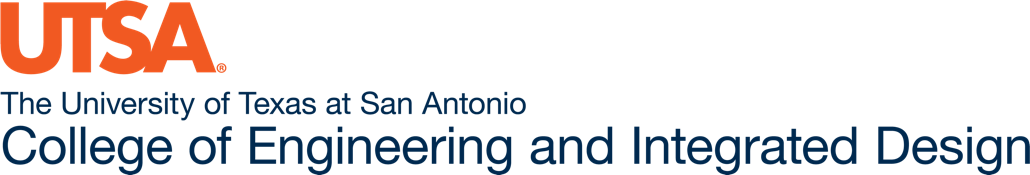 Department of Biomedical Engineering-Chemical Engineering Program Fall           Spring            Summer              Year University of Texas San AntonioChemical Engineering ProgramAcademic Internship Program Student Name: ______________________________________                                               (Please Print)Supervisor’s Name: ____________________________________ Title/Position: ___________________________Host Organization: _____________________________________ Location (City, State): ______________________I. Please respond to the following statements.1. The student-intern reports to work as scheduled and on-time.                                      Yes                 No        2. Dress and appearance of the student intern are appropriate.                                        Yes                 NoII. Please rate the student’s performance in the following areas, using the numerical scale below.III. COMMENTS:What are the student’s strongest assets?What qualities and characteristics should the student strive to improve?Other observations/comments:Would you be willing to host another UTSA BME student?             Yes        NoEvaluator’s Signature (type name): _____________________________________Date: ___________________________This form can be returned to the faculty who will assign the grade Thank youHost Supervisor’s EVALUATION of a student internInstructions:Please evaluate the student honestly and objectively.Please sign the form on the next page (you can type in your name).Please return the original of this form to the faculty who will assign the grade at the conclusion of the internship.5                              Exceptional                                                        Consistently exceeds expectations4                              Commendable                                                   Sometimes exceeds expectations3                              Good                                                                  Meets expectations2                              Uncomplimentary                                               Rarely meets expectations1                              Unsatisfactory                                                    Does not meet expectations5443321NAA. Work HabitsA. Work HabitsA. Work HabitsA. Work HabitsA. Work HabitsA. Work HabitsA. Work HabitsA. Work HabitsA. Work HabitsA. Work Habits1. Exhibits a positive and professional attitude1. Exhibits a positive and professional attitude2. Effectively handles routine problems and/or sees routine tasks through to their conclusion2. Effectively handles routine problems and/or sees routine tasks through to their conclusion3. Effectively manages his/her time3. Effectively manages his/her timeB. Ability/Willingness to LearnB. Ability/Willingness to LearnB. Ability/Willingness to LearnB. Ability/Willingness to LearnB. Ability/Willingness to LearnB. Ability/Willingness to LearnB. Ability/Willingness to LearnB. Ability/Willingness to LearnB. Ability/Willingness to LearnB. Ability/Willingness to Learn1. Shows willingness to learn/be taught by supervising personnel1. Shows willingness to learn/be taught by supervising personnel2. Asks pertinent and purposeful questions2. Asks pertinent and purposeful questions3. Seeks out and utilizes appropriate resources3. Seeks out and utilizes appropriate resources4. Accepts responsibility for mistakes and learns from experiences4. Accepts responsibility for mistakes and learns from experiencesC. Reading/Writing Computation SkillsC. Reading/Writing Computation SkillsC. Reading/Writing Computation SkillsC. Reading/Writing Computation SkillsC. Reading/Writing Computation SkillsC. Reading/Writing Computation SkillsC. Reading/Writing Computation SkillsC. Reading/Writing Computation SkillsC. Reading/Writing Computation SkillsC. Reading/Writing Computation Skills1. Comprehends and follows written materials/instructions1. Comprehends and follows written materials/instructions2. Communicates ideas and concepts clearly in writing2. Communicates ideas and concepts clearly in writing3. Uses appropriate mathematical procedures and/or computer applications3. Uses appropriate mathematical procedures and/or computer applications55 4   3   3   2   2 1NAD. Listening & Oral Communication SkillsD. Listening & Oral Communication SkillsD. Listening & Oral Communication SkillsD. Listening & Oral Communication SkillsD. Listening & Oral Communication SkillsD. Listening & Oral Communication SkillsD. Listening & Oral Communication SkillsD. Listening & Oral Communication SkillsD. Listening & Oral Communication SkillsD. Listening & Oral Communication Skills1. Listens to others in active and attentive manner1. Listens to others in active and attentive manner2. Demonstrates effective communication skills in one-on-one settings2. Demonstrates effective communication skills in one-on-one settings3. Demonstrates effective communication skills in group settings3. Demonstrates effective communication skills in group settingsE. Creative Thinking and Problem SolvingE. Creative Thinking and Problem SolvingE. Creative Thinking and Problem SolvingE. Creative Thinking and Problem SolvingE. Creative Thinking and Problem SolvingE. Creative Thinking and Problem SolvingE. Creative Thinking and Problem SolvingE. Creative Thinking and Problem SolvingE. Creative Thinking and Problem SolvingE. Creative Thinking and Problem Solving1. Breaks down complex tasks/problems into manageable pieces1. Breaks down complex tasks/problems into manageable pieces2. Incorporates a holistic perspective in addressing or managing problems2. Incorporates a holistic perspective in addressing or managing problems3. Demonstrates initiative in defining and solving non-routine problems3. Demonstrates initiative in defining and solving non-routine problemsF. Professionalism/Potential for Growth & AdvancementF. Professionalism/Potential for Growth & AdvancementF. Professionalism/Potential for Growth & AdvancementF. Professionalism/Potential for Growth & AdvancementF. Professionalism/Potential for Growth & AdvancementF. Professionalism/Potential for Growth & AdvancementF. Professionalism/Potential for Growth & AdvancementF. Professionalism/Potential for Growth & AdvancementF. Professionalism/Potential for Growth & AdvancementF. Professionalism/Potential for Growth & Advancement1. Exhibits a self-motivated approach to work1. Exhibits a self-motivated approach to work2. Demonstrates ability to set appropriate priorities/goals2. Demonstrates ability to set appropriate priorities/goals3. Takes the initiative/is self-directed when appropriate3. Takes the initiative/is self-directed when appropriateG. Teamwork/Interaction with Colleagues and other EmployeesG. Teamwork/Interaction with Colleagues and other EmployeesG. Teamwork/Interaction with Colleagues and other EmployeesG. Teamwork/Interaction with Colleagues and other EmployeesG. Teamwork/Interaction with Colleagues and other EmployeesG. Teamwork/Interaction with Colleagues and other EmployeesG. Teamwork/Interaction with Colleagues and other EmployeesG. Teamwork/Interaction with Colleagues and other EmployeesG. Teamwork/Interaction with Colleagues and other EmployeesG. Teamwork/Interaction with Colleagues and other Employees1. Establishes effective working relationships1. Establishes effective working relationships2. Works within appropriate authority and decision-making channels2. Works within appropriate authority and decision-making channels3. Accepts criticism in a professional and constructive manner3. Accepts criticism in a professional and constructive manner4. Is effective in a multidisciplinary environment4. Is effective in a multidisciplinary environmentH. Character AttributesH. Character AttributesH. Character AttributesH. Character AttributesH. Character AttributesH. Character AttributesH. Character AttributesH. Character AttributesH. Character AttributesH. Character Attributes1. Brings a sense of values and integrity to the job1. Brings a sense of values and integrity to the job2. Respects the diversity (religious/cultural/ethnic) of co-workers2. Respects the diversity (religious/cultural/ethnic) of co-workersI. Overall PerformanceI. Overall Performance